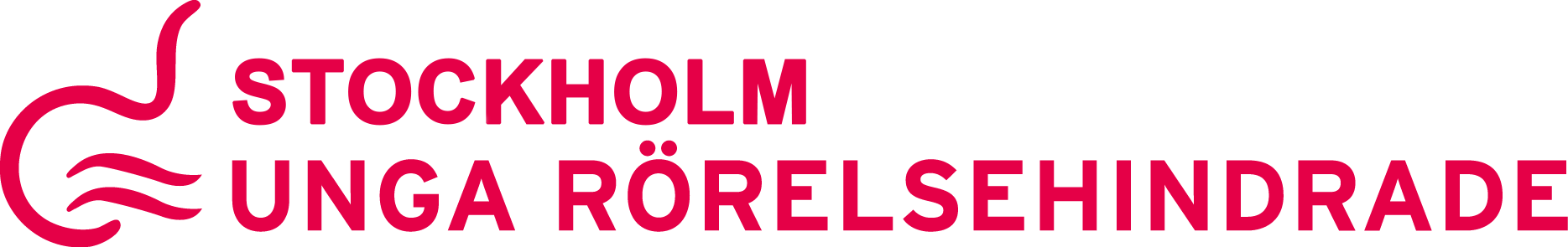 PROTOKOLL STYRELSEMÖTE 20180115 kl. 17:30 - 20:00PLATS: Kavallerivägen 30, Rissne, SundbybergNärvarande:						Frånvarande:Anton Boström						Hanna ÖforsCasper HafvströmHenrik HäggbomHanna WageniusBjörn ErkusLiza Syeda (Kansli)1. Mötet öppnas	Anton Boström öppnade mötet och hälsade alla välkomna2. Val av mötesordförande, mötessekreterare och protokolljusterareHenrik valdes till mötesordförande, Anton valdes till sekreterare och Casper valdes till protokolljusterare3. Godkännande av dagordning	Dagordningen godkänns	4. Godkännande av föregående protokoll	Föregående protokoll godkänns5. KanslietKanslistrapport 								Liza		Liza föredrog kanslistrapporten. 6. EkonomiEkonomisk rapport	Anton föredrog den ekonomiska rapporten. Anton har kontaktat 
	Pwc för att bestämma datum för revisionInkomna fakturor		Förskottsfaktura för 30års festen har kommit och är betald. Hyran 
		är betald för Januari, Februari och Mars.7. Föredrag av åtgärdslista Prisförslag planeringskryssning						Björn		Se punkt 10Skrivelseförslag								Björn		Bordläggs till planeringskryssningen8. MedlemmarMedlemssiffror 		2017-12-31 var medlemsantalet 147st9. Aktiviteter sedan senast	Inga aktiviteter sedan senast10. Kommande aktiviteter	30års fest 20/1-2018		Styrelsen planerar att ses tidigare på hotellet för att förbereda allt. 
		Styrelsen beslutar att köpa bio-presentkort till lotteriet, första, 
		andra och tredjepris för en totalsumma på 900kr.  Planeringskryssning för styrelse och kansli
	Björn har varit i kontakt med Viking Line och tagit fram 
	prisförslag. Styrelsen beslutar att godkänna prisförslaget på 
	4980kr, lördagen 24/2. Björn återkopplar till Viking Line för 
	Bekräftelse.11. Framtagning av dokument“Policy om likabehandling”		Bordläggs till planeringskryssningen12. Utåtriktad informationDigitalt månadsblad		Vi tackar för festen. Flaggar för kommande aktiviteter och 
		rapporterar om nyheter på funkpol området
13. ProjektRFSU - Sex i rörelse							Hanna Ö
	Bordläggs på grund av sjukdomParametern Podd
	- Nästa inspelningsdag/tema/gäst
		Styrelsen beslutar att inte spela in ett avsnitt under 30års 
		festen som först var tanken. Punkten bordläggs därefter till 
		nästa möte“Politiker i stol” - Version 2.0
	Anton har inte fått någon återkoppling av Parasportförbundet, 
	därav bordläggs denna punkt till nästa möte14. SamarbetspartnersDHR Sthlms län, Artikel19Henrik föredrar rapport från senaste arbetsmötet. 15. ÖvrigtUppsökande verksamhet		Bordläggs till planeringskryssningen16. Kommande styrelsemöte
	Beslutas till 19/2, 17:30 - 20:00 på Kansliet.17. Mötet avslutasHenrik tackade för förtroendet och avslutar mötetÅtgärdslista______________________________		_____________________________Mötesordförande, Henrik Häggbom		Mötessekreterare, Anton Boström_____________________________Protokolljusterare, Casper HafvströmÅtgärdAnsvarigKlart datumKommentar